Portofolio Mata Kuliah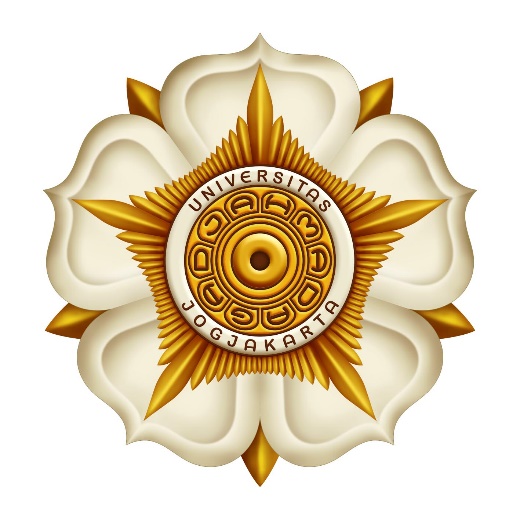 Dosen:Dosen 1Dosen 2Dosen 3...Dosen nProgram Studi Magister Ilmu PeternakanFakultas PeternakanUniversitas Gadjah Mada - Halaman PengesahanLaporan Portofolio Mata Kuliah  ini telah dilaporkan kepada Pengelola Program Studi Magister Ilmu Peternakan, Fakultas Peternakan, Universitas Gadjah Mada pada tanggal Mengetahui,Identitas Mata KuliahNama mata kuliah	: Jenis			: Kode			:  SKS			: Capaian Pembelajaran Mata Kuliah (CPMK)Kesesuaian CPMK dengan Learning Outcome (LO)*LO:Pelaksanaan KuliahKegiatan Perkuliahan (dapat dilengkapi dengan mengacu SAP yang telah diisi)Kegiatan Praktikum (jika ada)UjianPerforma Mata KuliahTabel Capaian CPMK Mata Kuliah Grafik Capaian CPMK Mata Kuliah Tabel Capaian LO dalam Mata Kuliah Grafik Capaian LO dalam Mata Kuliah  Rencana PengembanganKoordinator Mata KuliahKetua Program StudiIr. Nafiatul Umami, S.Pt., M.P., Ph.D., IPM:::::CPMKLO*LO*LO*LO*LO*LO*LO*LO*LO*LO*LO*LO*LO*LO*LO*LO*LO*CPMKAAAABBBCCCCDDDDDDCPMK12341231234123456A1:Bertakwa kepada Tuhan Yang Maha Esa dan mampu menunjukkan sikap religius serta menjunjung tinggi nilai kemanusiaan dalam menjalankan tugas berdasarkan agama, moral, dan etika.A2:Bangga dan cinta tanah air, memiliki nasionalisme, dan berkontribusi dalam peningkatan mutu kehidupan bermasyarakat, berbangsa, bernegara, dan kemajuan peradaban berdasarkan PancasilaA3:Memiliki kepekaan sosial serta kepedulian terhadap masyarakat dan lingkungan dengan menghargai keanekaragaman budaya, pandangan, agama, kepercayaan, dan pendapat orang lain serta taat hukum.A4:Bertanggung gugat terhadap praktik profesional meliputi kemampuan menerima tanggung gugat terhadap keputusan dan tindakan profesional sesuai dengan lingkup praktik di bawah tanggungjawabnya, dan hukum/peraturan perundangan.B1:Mampu menguasai ilmu peternakan terkini dan teori aplikasinya.B2:Mampu menguasai ilmu produksi, ilmu nutrisi dan makanan ternak, teknologi hasil, dan sosial ekonomi peternakan dalam hubungannya dengan ketahanan pangan dan lingkungan.B3:Mampu menguasai perancangan, pengelolaan, dan pengembangan riset bidang peternakan.C1:Mampu melakukan inovasi di bidang peternakan berbasis pengembangan IPTEKS.C2:Mampu merancang riset berkarakter inter- dan multidisipliner dalam bidang peternakan.C3:Mampu merumuskan dan menyelesaikan persoalan dalam pembangunan nasional khususnya peternakan.C4:Mampu menyelesaikan masalah dan mengantisipasi isu-isu dalam pengembangan ilmu dan industri peternakan.D1:Mampu mengembangkan pemikiran logis, kritis, sistematis, dan kreatif melalui penelitian ilmiah, penciptaan desain dalam bidang ilmu pengetahuan dan teknologi yang memperhatikan dan menerapkan nilai-nilai kemanusiaan sesuai dengan bidang keahliannya, menyusun konsep ilmiah dan hasil kajian berdasarkan kaidah, tata cara, dan etika ilmiah.D2:Mampu mengidentifikasi bidang keilmuan yang menjadi obyek penelitiannya dan memposisikan ke dalam suatu peta penelitian dengan menggunakan teknologi informasi dalam konteks pengembangan keilmuan dan implementasi bidang keahlian yang dikembangkan melalui pendekatan interdisiplin atau multidisiplin.D3:Mampu mengambil keputusan dalam konteks menyelesaikan masalah dalam pengembangan ilmu pengetahuan dan teknologi yang memperhatikan dan menerapkan nilai-nilai kemanusiaan berdasarkan kajian analisis atau eksperimental terhadap informasi dan data.D4:Mampu mengkomunikasikan hasil pemikiran dan penelitian ilmiah dalam bentuk tesis dan tulisan ilmiah secara bertanggung jawab berdasarkan etika akademik di jurnal nasional terakreditasi.D5:Mampu menegakkan integritas akademik secara umum dan mencegah terjadinya praktik plagiarisme.D6:Mampu berkomunikasi secara efektif secara lisan dan tulisan dalam bahasa Inggris dengan menggunakan teknologi informasi untuk pengembangan keilmuan peternakan dan implementasinya.Pertemuan Ke-TanggalTopikMetode PembelajaranAktivitas MahasiswaDosen Pengampu1234567891011121314TanggalTopikKegiatan PraktikumDosen PendampingJenis UjianTanggalDosen PengujiUTSUASCPMKAngka CapaianStandarEvaluasi70,0070,0070,0070,0070,00A1A2A3A4B1B2B3C1C2C3C4D1D2D3D4D5D6Angka Capaian